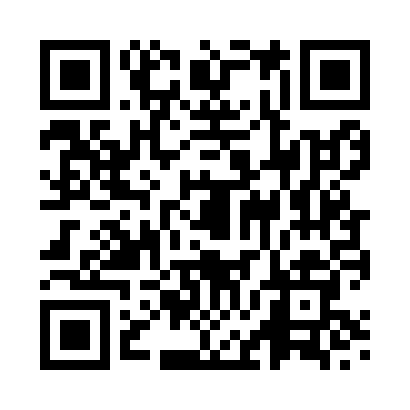 Prayer times for Llanwinio, Pembrokeshire, UKMon 1 Jul 2024 - Wed 31 Jul 2024High Latitude Method: Angle Based RulePrayer Calculation Method: Islamic Society of North AmericaAsar Calculation Method: HanafiPrayer times provided by https://www.salahtimes.comDateDayFajrSunriseDhuhrAsrMaghribIsha1Mon3:135:031:226:599:4111:312Tue3:135:041:226:599:4011:313Wed3:145:051:236:599:4011:314Thu3:145:061:236:599:3911:315Fri3:155:071:236:599:3911:316Sat3:155:081:236:589:3811:307Sun3:165:081:236:589:3711:308Mon3:165:091:236:589:3711:309Tue3:175:101:236:579:3611:3010Wed3:175:121:246:579:3511:2911Thu3:185:131:246:579:3411:2912Fri3:195:141:246:569:3411:2913Sat3:195:151:246:569:3311:2814Sun3:205:161:246:559:3211:2815Mon3:215:171:246:559:3111:2716Tue3:215:181:246:549:3011:2717Wed3:225:201:246:549:2811:2618Thu3:235:211:246:539:2711:2619Fri3:235:221:256:539:2611:2520Sat3:245:241:256:529:2511:2521Sun3:255:251:256:519:2411:2422Mon3:255:261:256:509:2211:2323Tue3:265:281:256:509:2111:2324Wed3:275:291:256:499:1911:2225Thu3:275:311:256:489:1811:2126Fri3:285:321:256:479:1711:2027Sat3:295:341:256:469:1511:2028Sun3:305:351:256:459:1411:1929Mon3:305:371:256:459:1211:1830Tue3:315:381:256:449:1011:1731Wed3:325:401:256:439:0911:16